QUYẾT ĐỊNHĐƯA VỤ ÁN RA XÉT XỬ PHÚC THẨM THEO THỦ TỤC RÚT GỌNTÒA ÁN NHÂN DÂN................ (2)Căn cứ vào Điều 38 và Điều 252 của Luật tố tụng hành chính;Sau khi nghiên cứu hồ sơ vụ án hành chính phúc thẩm thụ lý số…/…/TLPT-HC ngày… tháng…năm ……(3)QUYẾT ĐỊNH:  1. Đưa ra xét xử phúc thẩm theo thủ tục rút gọn vụ án hành chính về (4) ………….………………………………………………………………., giữa:Người khởi kiện: (5) …………….……………………………………….…........Địa chỉ: …………………………………………………………………............  Người bị kiện: (6) …………………………………………..…………...............  Địa chỉ: ………………………………………………….……….......................Người có quyền lợi, nghĩa vụ liên quan (nếu có): (7)……………………............Địa chỉ:……………………………………………………….............................Do có kháng cáo (kháng nghị) của: (8)………………………..............................Thời gian mở phiên tòa:……giờ…phút, ngày……tháng……năm..………......  Địa điểm mở phiên tòa:…………………………………………….……...Vụ án được (xét xử công khai hay xét xử kín).  2. Những người tiến hành tố tụng:(9)  Thẩm phán: Ông (Bà)..……………………….………………  Thư ký phiên tòa: Ông (Bà)…….……………………………………Kiểm sát viên Viện kiểm sát nhân dân:……….………… tham dự phiên tòa (nếu có): Ông (Bà): …………………………………………………………….…...  3. Những người tham gia tố tụng khác:(10)…………………………………………………………………………………TÒA ÁN NHÂN DÂN.….. (1)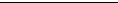 Số: ....../....../QĐ-PTCỘNG HÒA XÃ HỘI CHỦ NGHĨA VIỆT NAMĐộc lập - Tự do - Hạnh phúc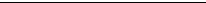 ......, ngày...... tháng...... năm……Nơi nhận:- Các đương sự;- Viện kiểm sát nhân dân cùng cấp;- Lưu hồ sơ vụ án.THẨM PHÁN(Ký tên, ghi rõ họ tên, đóng dấu)